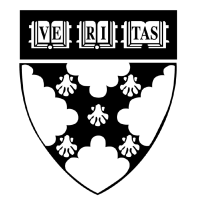 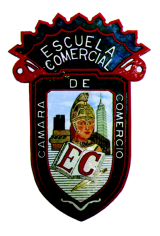 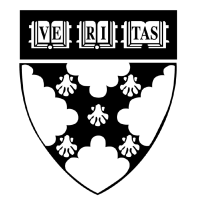 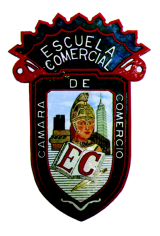 TEMA 3: Uso de conocimientos técnicos y las TIC’S para la innovación.PROPÓSITOS: Utilizar las TIC para el diseño e innovación de procesos y productos. Organizar la información proveniente de diferentes fuentes para utilizarla en el desarrollo de procesos y proyectos de innovación. Emplear diversas fuentes de información como insumos para la innovación técnica.APRENDIZAJE ESPERADO: Aplican los conocimientos técnicos y emplean las TIC para el desarrollo de procesos de innovación técnica.Desde los albores de la civilización, los seres humanos han utilizado diversos recursos para conservar la información fuera de su cerebro, con el fin de transmitir los conocimientos adquiridos sobre los fenómenos naturales por la experiencia, la experimentación y el razonamiento.ACTIVIDAD 2Realiza una investigación en las fuentes de información que conoces para localizar las  innovaciones que se han desarrollado con el empleo de las TIC.ACTIVIDAD 3Elabora un cuadro comparativo de las características  entre conocimiento técnico e información y su utilidad para las innovaciones.TODO TIENE QUE SER EN HOJAS BLANCAS Y SE REVISARA REGREGANDO A CLASES.MATERIA: TECNOLOGIA IIISemana: 5 al 6 de octubre de 2017PROFESOR: R. Alejandra Vázquez TzompantziNombre de la innovaciónImpacto de las TICCARACTERÍSTICASUTILIDAD PARA LA INNOVACIÓNCONOCIMIENTO TÉCNICOINFORMACIÓN